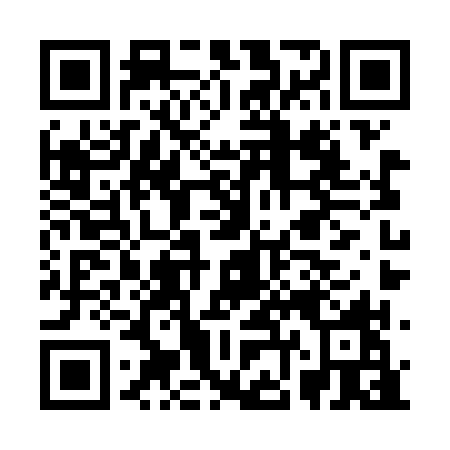 Ramadan times for Mahajanga, MadagascarMon 11 Mar 2024 - Wed 10 Apr 2024High Latitude Method: NonePrayer Calculation Method: Muslim World LeagueAsar Calculation Method: ShafiPrayer times provided by https://www.salahtimes.comDateDayFajrSuhurSunriseDhuhrAsrIftarMaghribIsha11Mon4:454:455:5712:053:246:126:127:1912Tue4:464:465:5712:043:246:116:117:1913Wed4:464:465:5812:043:246:106:107:1814Thu4:464:465:5812:043:246:106:107:1715Fri4:464:465:5812:043:246:096:097:1616Sat4:474:475:5812:033:246:086:087:1617Sun4:474:475:5812:033:246:076:077:1518Mon4:474:475:5812:033:246:076:077:1419Tue4:474:475:5912:023:236:066:067:1320Wed4:474:475:5912:023:236:056:057:1321Thu4:474:475:5912:023:236:056:057:1222Fri4:484:485:5912:013:236:046:047:1123Sat4:484:485:5912:013:236:036:037:1024Sun4:484:485:5912:013:226:026:027:0925Mon4:484:485:5912:013:226:026:027:0926Tue4:484:486:0012:003:226:016:017:0827Wed4:484:486:0012:003:226:006:007:0728Thu4:484:486:0012:003:215:595:597:0729Fri4:494:496:0011:593:215:595:597:0630Sat4:494:496:0011:593:215:585:587:0531Sun4:494:496:0011:593:205:575:577:041Mon4:494:496:0011:583:205:565:567:042Tue4:494:496:0111:583:205:565:567:033Wed4:494:496:0111:583:205:555:557:024Thu4:494:496:0111:583:195:545:547:025Fri4:494:496:0111:573:195:535:537:016Sat4:504:506:0111:573:195:535:537:007Sun4:504:506:0111:573:185:525:527:008Mon4:504:506:0111:563:185:515:516:599Tue4:504:506:0211:563:185:515:516:5810Wed4:504:506:0211:563:175:505:506:58